DFRobot Gravity: Multifunctional Environmental SensorIntroductionThis multifunctional environmental sensor comprises SHTC3 temperature & humidity sensor, BMP280 atmospheric pressure sensor, VEML7700 light sensor, and ML8511 ultraviolet sensor into one and offers 5 kinds of environmental parameters. Professional sensor chips are selected for each kind of parameter measurement. The reasonable layout and heat conduction of the main chip are carefully considered in the circuit design, which effectively guarantees the accuracy of the dataThe product has an MCU processing chip onboard that converts the raw sensor data into values with the standard unit so you can directly use them. For example, ℃ and °F for temperature, % for humidity, Kpa for atmospheric pressure, lx for light illuminance, and mw/m² for ultraviolet.The environmental sensor supports two communication methods, UART and I2C. There are two versions: Gravity and Fermion(breakout), also complete Arduino and Python libraries are provided.Exquisite and small, you can use it to make indoor and outdoor environmental monitoring systems, or for your environmental monitoring topics. This DFRobot environmental sensor can greatly simplify the wirings and codes of your project.FeaturesGravity interface, no need to solder, plug and play.Switchable I2C and UART two output modesHighly integrated module, can test a variety of data at the same time (temperature, humidity, atmospheric pressure, altitude, ultraviolet intensity, ambient light intensity)Reasonable layout and high precision.ApplicationHome indoor and outdoor environment detection systemEnvironmental monitoring workSpecificationWorking voltage: 3.3~5V DCWorking current: 45mAOutput signal: I2C, UARTWorking temperature: -20~70℃Product size: 32mm×32mm / 1.26×1.26 inchMounting hole size: M3 (diameter 3mm / 0.12 inch), the distance between the centers of the mounting holes is 25mm / 0.98 inchAtmospheric pressure sensorAtmospheric pressure unit relationship: 1000pa = 10hpa = 1kpaSensor chip model: BMP280Atmospheric pressure measurement range: 3000~1100 hPaRelative accuracy of atmospheric pressure: ±0.12 hPaAbsolute atmospheric pressure accuracy: ±1 hPaTemperature & Humidity SensorSensor chip model: SHT-C3Relative humidity accuracy: ±2%RHRelative humidity resolution: 0.01%RHRelative humidity measurement range: 0~100Temperature accuracy: ±0.2℃Temperature resolution: 0.01℃Temperature measurement range: -40~125℃Ultraviolet SensorSensor chip model: ML8511Ultraviolet sensitive wavelength UV-A (320-400nm), UV-B (280-320nm)Ultraviolet output unit: mW/㎡Ambient light sensorSensor chip model: VEML7700Ambient light accuracy: 0.0036 lx/ctAmbient light range: 0~120 klxFunction OverviewDimension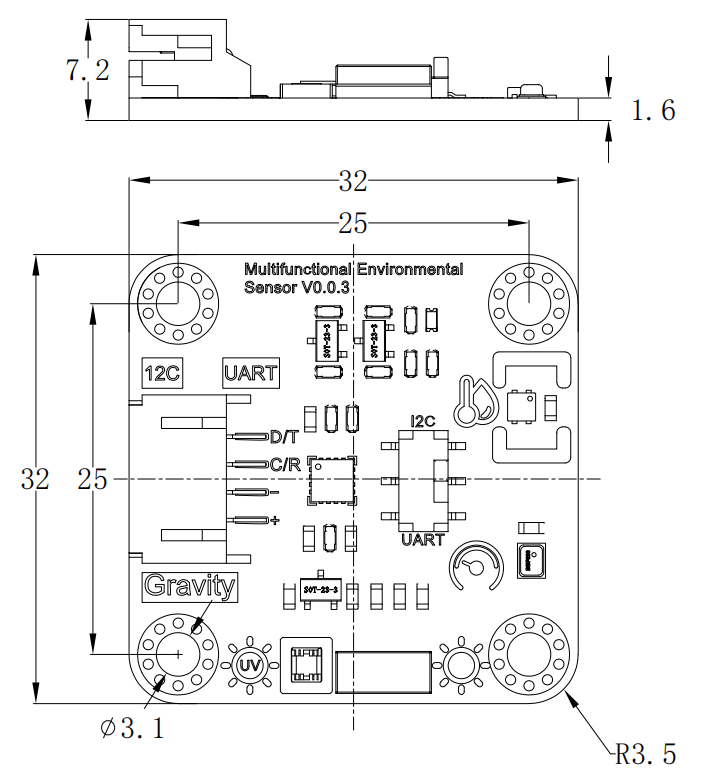 Board Overview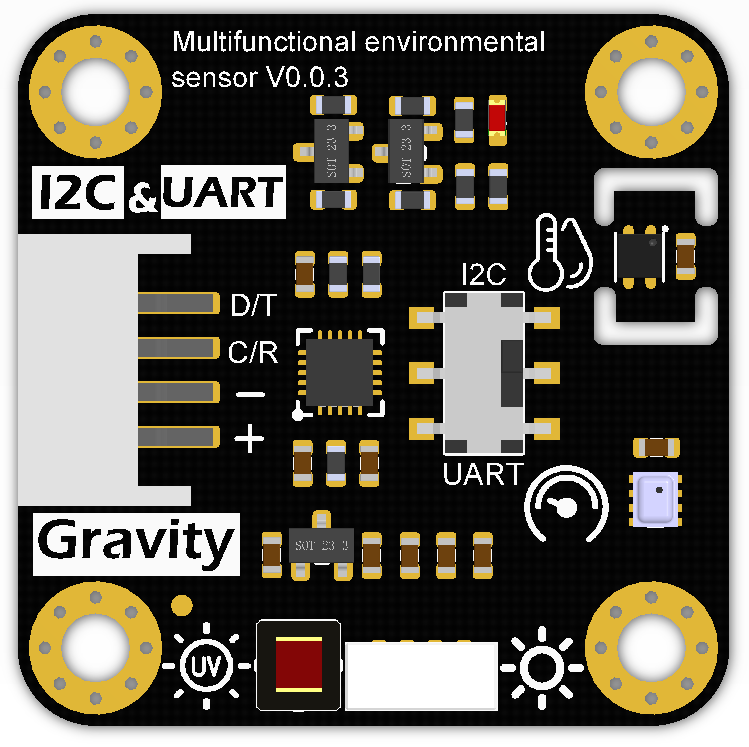 TutorialDownload the program to DFRuino UNO, open the serial monitor to check various environmental parameters.RequirementsHardwareDFRduino UNO R3 (or similar) x 1SEN0501 Multifunctional environmental sensor x1WiresSoftwareArduino IDEDownload and install the DFRobot_EnvironmentalSensor Library (About how to install the library?)Read Sensor Data via I2C/UARTConnection for UART and I2C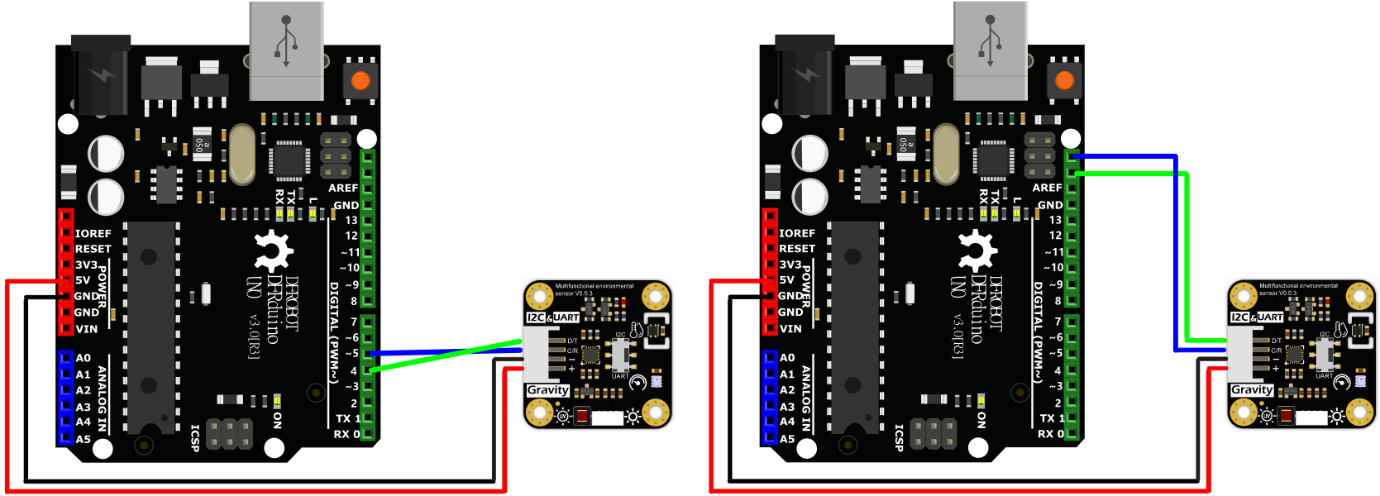 UART on the left, I2C on the right.Click to check more wiring diagramsSwitch Communication ModeAbout UART/I2C mode switching:The default mode in the code is UART. Dial the switch to UART side to use it.For using I2C, dial the switch to I2C side and replace the 1 at the beginning of the code with 0, as shown below: to 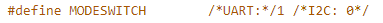 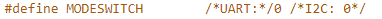 Steps:Note: Different motherboards correspond to different wiring pins (refer to “more wiring diagrams” above). In the Arduino IDE, they also correspond to different motherboard options and different ports (COM). The other steps are the same as DFRuino UNO.Connect the module and DFRuino UNO according to the wiring method above.Open the Arduino IDE and upload the following code to DFRuino UNO.Open the serial port monitor of Arduino IDE, adjust the baud rate to 115200, and observe the serial port printing result.Sample CodeFunction: Print all data obtained by the moduleCopyExpected ResultsThe read data will be dipalyed on the serial monitor.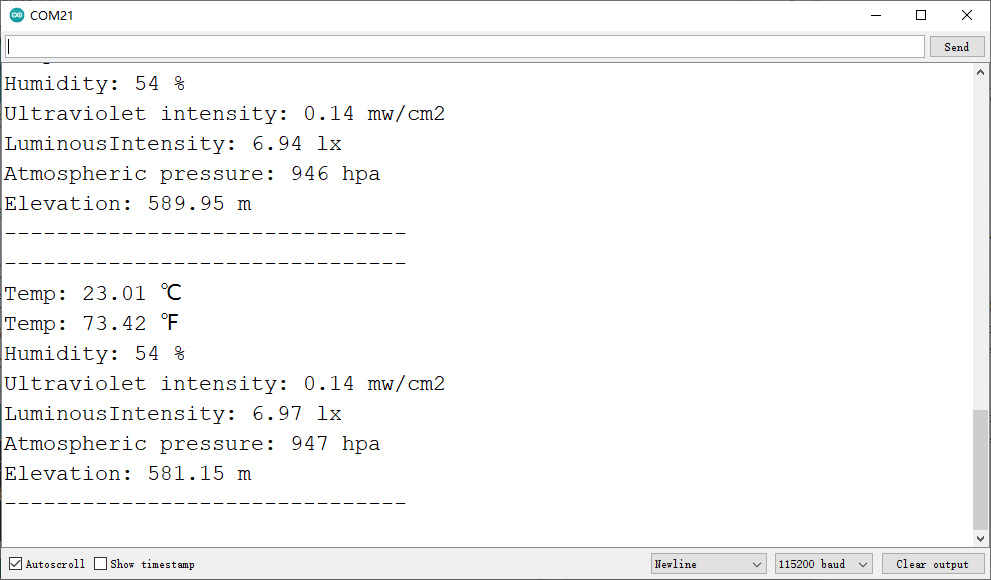 NumLabelDescription1D/TI2C data line SDA/UART data transmission-TX2C/RI2C clock line SCL/UART data receiving-RX3-GND4+Power +